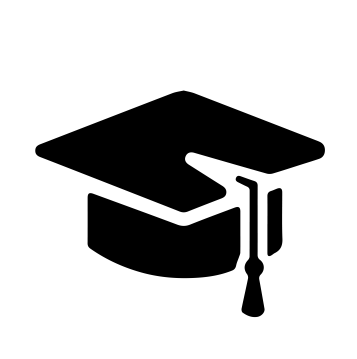 Всероссийский информационно – образовательный портал «Магистр»Веб – адрес сайта: https://magistr-r.ru/СМИ Серия ЭЛ № ФС 77 – 75609(РОСКОМНАДЗОР, г. Москва)МОП СФО Сетевое издание «Магистр»ИНН 4205277233 ОГРН 1134205025349Председатель оргкомитета: Ирина Фёдоровна К.ТЛФ. 8-923-606-29-50Е -mail: metodmagistr@mail.ruГлавный редактор: Александр Сергеевич В.Е-mail: magistr-centr@magistr-r.ruПриказ №009 от 25.05.2022г.О назначении участников конкурса «Конкурс рефератов, курсовых и дипломных работ студентов СПО»Уважаемые участники, если по каким – либо причинам вы не получили электронные свидетельства в установленный срок (4 дня с момента регистрации), просьба обратиться для выяснения обстоятельств по электронной почте: metodmagistr@mail.ru№Учреждение, адресУчастникРезультат1БПОУ ОМПК, г. Омск Мальцева Татьяна Викторовна, Ренева Полина ПетровнаI степень (победитель)2КГБПОУ «ДМТ», Красноярский край, г. ДивногорскКазак Елена Владимировна, Шепелева Снежана ЕвгеньевнаI степень (победитель)3БПОУ Омской области «Омский музыкально-педагогический колледж»Татаренко Татьяна Юрьевна, Таранина Дарья ВладимировнаI степень (победитель)4БПОУ ОО «ОМПК», г. ОмскУспаева Жулдыз Жангеровна, Шнейдер Елена АлександровнаI степень (победитель)